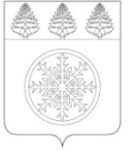 Контрольно-счетная палата Зиминского городского муниципального образования                                                              ЗАКЛЮЧЕНИЕ № 10-3на проект решения Думы Зиминского городского муниципального образования                    «О внесении изменений в решение Думы Зиминского городского муниципального образования от 23.04.2015 № 65 «Об утверждении Положения об условиях оплаты труда и поощрения муниципальных служащих Зиминского городского муниципального образования». 18 мая  2021 г.                                                                                                            г. ЗимаОснование для проведения экспертизы: Федеральный закон от 07.02.2011 № 6-ФЗ «Об общих принципах организации и деятельности контрольно-счетных органов субъектов Российской Федерации и муниципальных образований», Положение Контрольно-счетной палаты Зиминского городского муниципального образования утвержденного решением Думы Зиминского городского муниципального образования от 26.01.2012  № 281 (с изм.).Предмет экспертизы: проект решения Думы Зиминского городского муниципального образования «О внесении изменений в решение Думы Зиминского городского муниципального образования от 23.04.2015 № 65 «Об утверждении Положения об условиях оплаты труда и поощрения муниципальных служащих Зиминского городского муниципального образования» (далее – проект решения).Цель экспертизы: оценка соответствия проекта решения действующему законодательству.Данный проект решения внесен в Думу Зиминского городского муниципального образования Управлением экономической и инвестиционной политики администрации Зиминского городского муниципального образования.         Положение об условиях оплаты труда и поощрения муниципальных служащих Зиминского городского муниципального образования утверждено решением Думы Зиминского городского муниципального образования от 23.04.2015 № 65 (далее – Положение) разработано  в целях использования фактора материальной заинтересованности муниципальных служащих, развития их инициативы, улучшения качества работы, укрепления служебной и трудовой дисциплины, регулирования вопросов оплаты труда муниципальных служащих.	В соответствии со ст. 22 Федерального закона № 25-ФЗ "О муниципальной службе в Российской Федерации" оплата труда муниципального служащего производится в виде денежного содержания, которое состоит из должностного оклада муниципального служащего в соответствии с замещаемой им должностью муниципальной службы (далее - должностной оклад), а также из ежемесячных и иных дополнительных выплат, определяемых законом субъекта Российской Федерации. Органы местного самоуправления самостоятельно определяют размер и условия оплаты труда муниципальных служащих. Размер должностного оклада, а также размер ежемесячных и иных дополнительных выплат и порядок их осуществления устанавливаются муниципальными правовыми актами, издаваемыми представительным органом муниципального образования в соответствии с законодательством Российской Федерации и законодательством субъектов Российской Федерации.Согласно Постановлению Правительства Иркутской области от 27.11.2014г. № 599-пп «Об установлении нормативов формирования расходов на оплату труда депутатов, выборных должностных лиц местного самоуправления, осуществляющих свои полномочия на постоянной основе, муниципальных служащих и содержание органов местного самоуправления муниципальных образований Иркутской области» ст. 9 норматив формирования расходов на оплату труда муниципальных служащих органа местного самоуправления муниципального образования Иркутской области определяется из расчета 74,5 должностных окладов муниципальных служащих в соответствии с замещаемыми ими должностями муниципальной службы в год. 	П.11.1 раздела 11 Норматив формирования расходов на оплату труда муниципальных служащих Зиминского городского муниципального образования определяется из расчета 74,5 должностных окладов муниципальных служащих в соответствии с замещаемыми ими должностями муниципальной службы в год.Оплата труда муниципального служащего производится в виде денежного содержания, являющегося основным средством его материального обеспечения и стимулирования профессиональной служебной деятельности по замещаемой должности муниципальной службы.Денежное содержание муниципального служащего состоит из месячного должностного оклада муниципального служащего в соответствии с замещаемой им должностью муниципальной службы (далее - должностной оклад), а также следующих ежемесячных и иных дополнительных выплат:	- ежемесячной надбавки к должностному окладу за классный чин;	- ежемесячной надбавки к должностному окладу за выслугу лет на муниципальной службе;	- ежемесячной надбавки к должностному окладу за особые условия муниципальной службы;	- ежемесячной процентной надбавки к должностному окладу за работу со сведениями, составляющими государственную тайну;	- премии за выполнение особо важных и сложных заданий;	- ежемесячного денежного поощрения;	- единовременной выплаты при предоставлении ежегодного оплачиваемого отпуска и материальной помощи, выплачиваемой за счет фонда оплаты труда муниципальных служащих.	Предлагаемый проект решения вносит изменений в Положение об условиях оплаты труда и поощрения муниципальных служащих Зиминского городского муниципального образования в пункте 11.1 раздела 11,  а именно уточняется Норматив формирования расходов на оплату труда муниципальных служащих цифру «74,5» заменить на цифру «86,5».	Изменения в Положение вносятся в связи с вступлением в силу с 1 апреля 2020 г. Постановление Правительства Иркутской области от 11.03.2020 № 141-пп "О внесении изменений в нормативы формирования расходов на оплату труда депутатов, выборных должностных лиц местного самоуправления, осуществляющих свои полномочия на постоянной основе, муниципальных служащих и содержание органов местного самоуправления муниципальных образований Иркутской области".Органы местного самоуправления самостоятельно определяют размеры и условия оплаты труда работников муниципальных учреждений с соблюдением требований, установленных  Бюджетного  кодексом. Статьей 86 Бюджетного кодекса Российской Федерации установлено, что расходные обязательства муниципального образования возникают в результате принятия муниципальных правовых актов по вопросам местного значения и иным вопросам, которые в соответствии с федеральными законами вправе решать органы местного самоуправления. В таком случае расходные обязательства устанавливаются органами местного самоуправления самостоятельно и исполняются за счет собственных доходов и источников финансирования дефицита соответствующего местного бюджета.В соответствии со статьей 83 Бюджетного кодекса Российской Федерации выделение бюджетных ассигнований на увеличение бюджетных ассигнований на исполнение существующих видов расходных обязательств может осуществляться только с начала очередного финансового года при условии включения соответствующих бюджетных ассигнований в закон (решение) о бюджете при наличии соответствующих источников дополнительных поступлений в бюджет и (или) при сокращении бюджетных ассигнований по отдельным статьям расходов бюджета. Расходы на оплату труда муниципальных служащих Зиминского городского муниципального образования на 2021 год и на плановый период 2022 и 2023 годов формировались на основании утвержденных штатных расписаний в соответствии с Положением об условиях оплаты труда и поощрения муниципальных служащих Зиминского городского муниципального образования утверждено решением Думы Зиминского городского муниципального образования утвержденным от 23.04.2015 № 65 из расчета 74,5 должностных окладов муниципальных служащих в соответствии с замещаемыми ими должностями муниципальной службы в год. По мнению Контрольно-счетной палаты принятие данного проекта решения влечет дополнительные расходы из местного бюджета. Расчет фонда оплаты труда муниципальных служащих Зиминского городского муниципального образования в Контрольно - счетную палату не предоставлен. В связи, с чем оценить предлагаемые изменение в фонде оплаты труда лиц, замещающих муниципальные должности, не представляется возможным.	Согласно представленной пояснительной записке к проекту решения можно сделать вывод принятие проекта решения не приведет к увеличению расходов бюджета Зиминского городского муниципального образования на 2021 год. Расходы на  оплату труда и поощрения муниципальных служащих Зиминского городского муниципального образования из расчета 85,6 должностных окладов муниципальных служащих в соответствии с замещаемыми ими должностями муниципальной службы в год будут предусмотрены при формирования бюджета Зиминского городского муниципального образования на 2022 год и плановый период 2023 и 2024 годов».Выводы и предложения: 	Проект решения Думы Зиминского городского муниципального образования «О внесении изменений в решение Думы Зиминского городского муниципального образования от 23.04.2015 № 65 «Об утверждении Положения об условиях оплаты труда и поощрения муниципальных служащих Зиминского городского муниципального образования», подготовлен в рамках действующего законодательства, соответствует Федеральному закону от 02.03.2007 № 25-ФЗ "О муниципальной службе в Российской Федерации", Постановлению Правительства Иркутской области от 11.03.2020 № 141-пп "О внесении изменений в нормативы формирования расходов на оплату труда депутатов, выборных должностных лиц местного самоуправления, осуществляющих свои полномочия на постоянной основе, муниципальных служащих и содержание органов местного самоуправления муниципальных образований Иркутской области" не противоречит иным актам законодательства Российской Федерации и Иркутской области. Исходя из вышеизложенного, Контрольно-счетная палата предлагает рассмотреть представленный проект решения Думы Зиминского городского муниципального образования «О внесении изменений в решение Думы Зиминского городского муниципального образования от 23.04.2015 № 65 «Об утверждении Положения об условиях оплаты труда и поощрения муниципальных служащих Зиминского городского муниципального образования» на очередном заседании Думы Зиминского городского муниципального образования.Председатель                                                                                                   О.А. Голубцова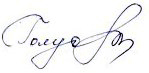 